NERINGOS SAVIVALDYBĖS MERAS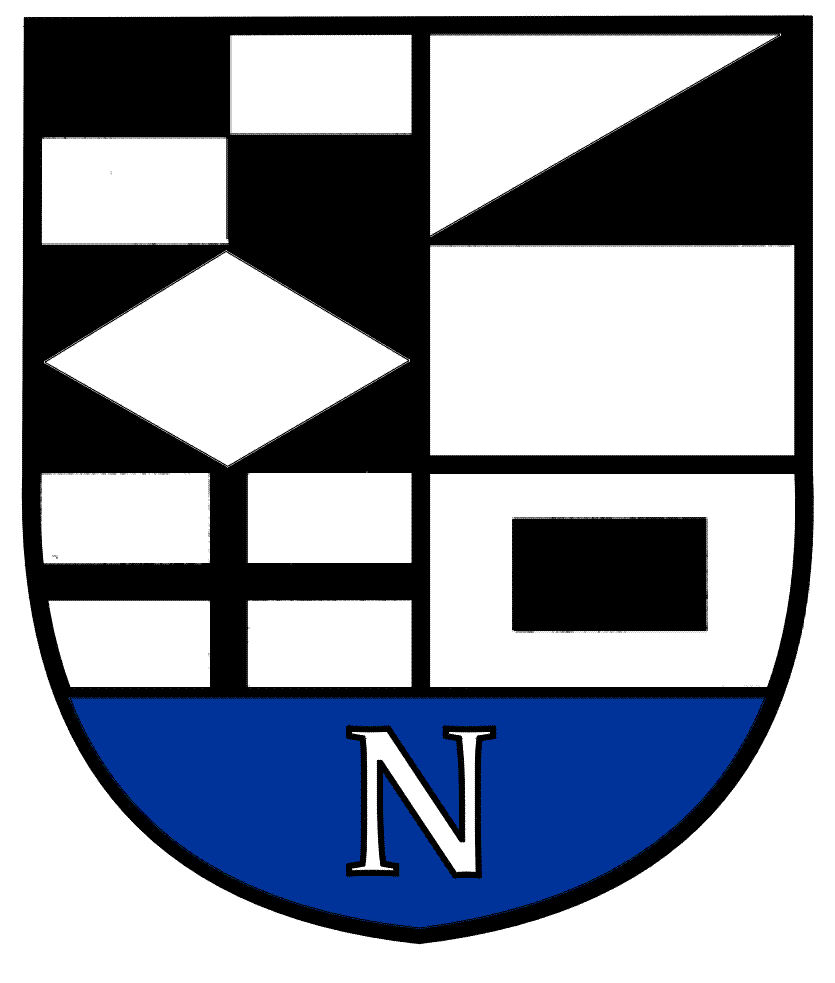 POTVARKISDĖL DALINIO FINANSAVIMO IŠ NERINGOS SAVIVALDYBĖS BIUDŽETO LĖŠŲ KULTŪROS BEI MENO SRIČIŲ IR PROGRAMŲ PROJEKTAMS SKYRIMO 2024 m. kovo 4 d. Nr. V10-85NeringaVadovaudamasis Lietuvos Respublikos vietos savivaldos įstatymo 25 straipsnio 5 dalimi ir Kultūros ir jaunimo veiklos programa (03), patvirtinta Neringos savivaldybės tarybos 2024 m. vasario 14 d. sprendimu Nr.T1-12 „Dėl Neringos savivaldybės 2024–2026 metų strateginio veiklos plano patvirtinimo“, Neringos savivaldybės tarybos 2024 m. vasario 14 d. sprendimu Nr.T1-16 „Dėl Neringos savivaldybės 2024 metų biudžeto patvirtinimo“, Kultūros bei meno projektų finansavimo Neringos savivaldybės biudžeto lėšomis tvarkos aprašo, patvirtinto Neringos savivaldybės tarybos 2018 m. rugpjūčio 30 d. sprendimu Nr. T1-100 „Dėl Kultūros bei meno projektų finansavimo Neringos savivaldybės biudžeto lėšomis tvarkos nustatymo“ (2022 m. birželio 30 d. sprendimo Nr.T1-110 redakcija), 13 ir 50 punktais ir atsižvelgdamas į Neringos savivaldybės Kultūros ir meno tarybos 2024 m. vasario 21 d. posėdžio protokolą Nr. V26-24:Skiriu: dalinį finansavimą iš 2024 metų Neringos savivaldybės biudžeto lėšų šių kultūros bei meno srities „Bendruomeniškumą skatinantys projektai“ projektų įgyvendinimui iš Kultūros ir jaunimo veiklos programos (03) veiklos 1.2.1.2.2 „Kultūros ir meno sričių ir programų projektų finansavimas ir įgyvendinimas“:dalinį finansavimą iš 2024 metų Neringos savivaldybės biudžeto lėšų šio kultūros bei meno srities „Menininkų rezidencijos“ projektų įgyvendinimui iš Kultūros ir jaunimo veiklos programos (03) veiklos 1.2.1.2.2 „Kultūros ir meno sričių ir programų projektų finansavimas ir įgyvendinimas“:dalinį finansavimą iš 2024 metų Neringos savivaldybės biudžeto lėšų šio kultūros bei meno srities „Ugdymo klasterio kūrimąsi Neringoje skatinančios iniciatyvos“ projektų įgyvendinimui iš Kultūros ir jaunimo veiklos programos (03) veiklos 1.2.1.2.2 „Kultūros ir meno sričių ir programų projektų finansavimas ir įgyvendinimas“:dalinį finansavimą iš 2024 metų Neringos savivaldybės biudžeto lėšų šių kultūros bei meno srities „Scenos ir vizualiųjų menų projektai“ projektų įgyvendinimui iš Kultūros ir jaunimo veiklos programos (03) veiklos 1.2.1.2.2 „Kultūros ir meno sričių ir programų projektų finansavimas ir įgyvendinimas“:1.5. dalinį finansavimą iš 2024 metų Neringos savivaldybės biudžeto lėšų šio kultūros bei meno srities „Kultūros bendruomenės gebėjimų bei kompetencijų tobulinimas“ projektų įgyvendinimui iš Kultūros ir jaunimo veiklos programos (03) veiklos 1.2.1.2.2 „Kultūros ir meno sričių ir programų projektų finansavimas ir įgyvendinimas“:1.6. dalinį finansavimą iš 2024 metų Neringos savivaldybės biudžeto lėšų šių kultūros bei meno programos „Neringoje rengiami meno renginiai“ projektų įgyvendinimui 2-aisiais projekto vykdymo metais iš Kultūros ir jaunimo veiklos programos (03) veiklos 1.2.1.2.2 „Kultūros ir meno sričių ir programų projektų finansavimas ir įgyvendinimas“:1.7. dalinį finansavimą iš 2024 metų Neringos savivaldybės biudžeto lėšų šio kultūros bei meno programos „Kultūros sostinės metais inicijuotų kultūros ir meno projektų tęstinumo užtikrinimas“ projekto įgyvendinimui 2-aisiais projekto vykdymo metais iš Kultūros ir jaunimo veiklos programos (03) veiklos 1.2.1.2.2 „Kultūros ir meno sričių ir programų projektų finansavimas ir įgyvendinimas“:1.8. dalinį finansavimą iš 2024 metų Neringos savivaldybės biudžeto lėšų šių kultūros bei meno programos „Neringoje rengiami meno renginiai“ projektų įgyvendinimui 3-iaisiais projekto vykdymo metais iš Kultūros ir jaunimo veiklos programos (03) veiklos 1.2.1.2.2 „Kultūros ir meno sričių ir programų projektų finansavimas ir įgyvendinimas“: dalinį finansavimą iš 2024 metų Neringos savivaldybės biudžeto lėšų šio kultūros bei meno programos „Tęstinių masinių renginių rėmimas“ projekto įgyvendinimui 3-iaisiais projekto vykdymo metais iš Kultūros ir jaunimo veiklos programos (03) veiklos 1.2.1.2.2 „Kultūros ir meno sričių ir programų projektų finansavimas ir įgyvendinimas“:2.Neskiriu:2.1. dalinio finansavimo iš 2024 metų Neringos savivaldybės biudžeto lėšų šių kultūros bei meno srities „Bendruomeniškumą skatinantys projektai“ projektų įgyvendinimui:dalinio finansavimo iš 2024 metų Neringos savivaldybės biudžeto lėšų šio kultūros bei meno srities „Scenos ir vizualiųjų menų projektai“ projekto įgyvendinimui“:dalinio finansavimo iš 2024 metų Neringos savivaldybės biudžeto lėšų šio kultūros bei meno programos „Neringoje rengiami meno renginiai“ projekto įgyvendinimui“:3. Įpareigoju Neringos savivaldybės administracijos Kultūros skyrių parengti sutartis su projektų vykdytojais. Šis potvarkis gali būti skundžiamas Lietuvos Respublikos administracinių bylų teisenos įstatymo nustatyta tvarka Lietuvos administracinių ginčų komisijos Klaipėdos apygardos skyriui (H. Manto g. 37, Klaipėda) arba Regionų apygardos administracinio teismo Klaipėdos rūmams (Galinio Pylimo g. 9, Klaipėda) per vieną mėnesį nuo šio teisės akto paskelbimo arba įteikimo suinteresuotam asmeniui dienos.Savivaldybės meras                                                                                                      Darius JasaitisDiana Liutkutė2024-03-01Eil.Nr.Projekto vykdytojasProjekto pavadinimasBalaiSkirta suma, EurKetvirtis1.Kuršių nerijos nacionalinio parko direkcija„Nendrinės skulptūros ir rudens lygiadienis Gintaro įlankoje“936000II–IV2.Menininkų grupė „Žuvies akis“„SPARSE PLUS: Profesionalaus scenos meno sklaida Neringoje“921700II–III3. VšĮ „Šiaurės Sachara“„Vasarvidžio nakties sapnai Neringoje“919000II–IV4.VšĮ „Tikra produkcija“Jaunimo vasaros stovykla „Neringos jaunimo orkestras“883300II–IIIIš visoIš visoIš visoIš viso20000Eil.Nr.Projekto vykdytojasProjekto pavadinimasBalaiSkirta suma, EurKetvirtis1.Vilniaus dailės akademijaTarptautinė rezidencijų programa, renginiai, produkcijos 2024 metais913000II-IV2.Lietuvos nacionalinis dailės muziejus„LNDM Pamario galerijos rezidencija“823000II–IV3.VšĮ „Naujoji Klaipėdos galerija“Tarptautinė rezidencijų programa, meno rezidencija Pervalkoje612000II–IIIIš visoIš visoIš visoIš viso8000Eil.Nr.Projekto vykdytojasProjekto pavadinimasBalaiSkirta suma, EurKetvirtis1.VšĮ Šeiko šokio teatras „Neringa – atvira meno mokykla“929000II-IV2.Vilniaus dailės akademija„Neringos miško klasė“858000II–IV3.Asociacija „Audiovizualinių menų industrijos inkubatorius“„Vaikų kino fabrikas Neringoje“707000II–IVIš visoIš visoIš visoIš viso24000Eil.Nr.Projekto vykdytojasProjekto pavadinimasBalaiSkirta suma, EurKetvirtis1.Labdaros ir paramos fondas „Baltijos impresijos“„Tarptautinis kamerinės muzikos festivalis „Dangiški klavyrai. Dvasinių kultūrų sintezės ir metamorfozės“954000II–III2.VšĮ „Schwarzort heritage & arts‘„Kuršių nerijos architektūros paveldas ir gamtos harmonija Lietuvos ir Ukrainos menininkų akimis“922000II-III3. Vilniaus dailės akademija„Diderot Nidoje“924000II–IV4.Menininkų grupė „Žuvies akis“Garso instaliacija „Švyturio širdis“ Nidos švyturyje922000II–IIIIš visoIš visoIš visoIš viso12000Eil.Nr.Projekto vykdytojasProjekto pavadinimasBalaiSkirta suma, EurKetvirtis1.VšĮ „Lino lėlės“Mokymai „Auditorijų plėtra per edukaciją“912000III–IVIš visoIš visoIš visoIš viso2000Eil.Nr.Projekto vykdytojasProjekto pavadinimasSkirta suma, EurKetvirtis1.VšĮ „Suspaustas laikas“Tarptautinis alternatyvaus kino ir meno festivalis „Suspaustas laikas“7000II–IV2.Viešoji įstaiga „Džiazo namai“Tarptautinis festivalis „Nida Jazz maratonas“10000II–III3. Lietuvos nacionalinis dailės muziejusMigruojantis muziejus3800III–IV4.Lietuvos nacionalinė filharmonijaTarptautinis muzikos / menų festivalis „Kuršių nerija“12000II–IV32800Eil.Nr.Projekto vykdytojasProjekto pavadinimasSkirta suma, EurKetvirtis1.Vilniaus dailės akademija„Neringos miško architektūra“ Neringoje ir tarptautiniu mastu10000II–IV2.Asociacija „Menų zona“Rezidencija „Menų zona“ Nidoje4000II–IV3.VšĮ „Violončelių muzika“Festivalis „N žemė“18000II–III32000Eil.Nr.Projekto vykdytojasProjekto pavadinimasSkirta suma, EurKetvirtis1.Lietuvos muzikos ir teatro akademijaVasaros MEDIA studija7500II–IV2.Visuomeninė organizacija „Lietučiukės“Tarptautinis jaunųjų vokalistų festivalis-konkursas „Baltic Voice“7000II–III3. Lietuvos fotomenininkų sąjungaTarptautinis fotografų simpoziumas „NIDA. Sutikti fotografiją“3500III–IV4.Asociacija „Menų zona“Kūrybinė platforma „Menų zona. Nida“1000II–IV5.Lietuvos nacionalinis dailės muziejus„Darbo valandos“2000II–IV6.Šeiko šokio teatrasVideo ciklas „Šokis plius miestas“ Neringoje1800II–IVIš visoIš visoIš viso22800Eil.Nr.Projekto vykdytojasProjekto pavadinimasSkirta suma, EurKetvirtis1.VšĮ „Pilietinė medija“Festivalis „Sveika, Neringa!“34900II–IVIš visoIš visoIš viso34900Eil.Nr.Projekto vykdytojas Projekto pavadinimasBalai1.VšĮ „Vytauto Kernagio fondas“„Įsiklausyk: kultūros ir lankytinų objektų ir pritaikymas regėjimo negalią turintiems“852.VšĮ „6Chairs Books“Literatūrinių pokalbių ciklas „Vasaros susitikimai“843.VšĮ „Žaliasis kursas“„Nematoma Neringa“524.VšĮ „PVZ LT“„Stalo žaidimas – siaura ilga smėlio sekluma jūroje išilgai kranto“49Eil.Nr.Projekto vykdytojas Projekto pavadinimasBalai1.Menininkų grupė „Žuvies akis“Kinetinis-garsinis objektas (instaliacija) Nidos pamary902.VšĮ Šeiko šokio teatras„Klajojančios kopos“ spektaklio atkūrimas ir sklaida793.MB „Arhela“Fotoalbumo apie Neringą „Tarp vandenų ir smėlynų“ parengimas664.VšĮ „PVZ LT“„Žiemos peizažai“52Eil.Nr.Projekto vykdytojas Projekto pavadinimasBalai1.Vilniaus dailės akademija2024 m. NMK parodų ir renginių programa79